ПРИГЛАШЕНИЕ №75к участию в конкурсе с неограниченным участием Дата: «02» ноября 2022 г.ЗАО «Альфа телеком» (далее - Компания) приглашает правомочных поставщиков представить свои конкурсные заявки на закупку работ по изготовлению, демонтажу и монтажу дверей в ЦПО (далее Приглашение).Описание предмета закупки, характер, перечень, количество, место и сроки поставки, требования, предъявляемые к поставщикам и иные требования установлены в Требованиях к закупке (приложение 1 к Приглашению).Для участия в конкурсе необходимо:При наличии вопросов по настоящему Приглашению поставщик может обратиться в Компанию по электронному адресу: tender@megacom.kg за получением разъяснений, но не позднее 3 рабочих дней до истечения окончательного срока представления конкурсных заявок. Разъяснения направляются обратившемуся поставщику по электронной почте, с которой был получен запрос, не позднее трех календарных дней с момента получения запроса. При необходимости, Компания вправе внести изменения в настоящее Приглашение путем издания дополнений в любое время до истечения окончательного срока представления конкурсных заявок, но в любом случае не позднее 3 (трех) рабочих дней. Компания может перенести окончательную дату подачи конкурсных заявок на более поздний срок, если вносятся поправки в настоящее Приглашение, о чем Компания информирует путем размещения соответствующей информации на официальном сайте Компании и информационном ресурсе, где было размещено объявление о проведении настоящего конкурса.    Порядок подачи конкурсной заявки.  Поставщику, желающему участвовать в конкурсе необходимо согласно Требованиям к закупке (приложение 1 к Приглашению) заполнить конкурсную заявку (приложение 2 к Приглашению), приложить требуемые копии документов, установить к ним пароль доступа и отправить в электронном виде на электронную почту, указанную в п. 1 Приглашения, не позднее установленного срока. При этом, Поставщик обязуется сообщить/направить Компании пароль доступа не позднее установленного срока и вышеуказанным способом. Каждый поставщик может подать только одну конкурсную заявку. Поставщик обязуется внести фиксированную сумму гарантийного обеспечения конкурсной заявки (далее – ГОКЗ), в случае установления такого требования в приложении 1 к Приглашению. Срок действия ГОКЗ должен совпадать со сроком действия конкурсной заявки. ГОКЗ вносится в размере и форме, предусмотренных в конкурсной документации. ГОКЗ возвращается не позднее трех рабочих дней в случаях:1) истечения срока действия конкурсной заявки, указанного в конкурсной документации;2) заключения договора и предоставления гарантийного обеспечения исполнения договора (далее – ГОИД), если предоставление такого гарантийного обеспечения предусмотрено в конкурсной документации;3) отзыва конкурсной заявки до истечения окончательного срока представления конкурсных заявок;4) прекращения процедур закупок без заключения договора.5. Гарантийное обеспечение конкурсной заявки Компанией удерживается в случаях:1) отказа подписать договор на условиях, предусмотренных в конкурсной заявке победителя, за исключением случаев, если такой отказ связан с введением режима чрезвычайной ситуации или чрезвычайного положения, при условии опубликования объявления о закупке до введения таких режимов;2) отказа предоставить гарантийное обеспечение исполнения договора;3) отзыва конкурсной заявки после ее вскрытия и до истечения срока ее действия;4) изменения условий конкурсной заявки после вскрытия конвертов с конкурсными заявками.Конкурсные заявки, поданные поставщиками позднее указанного срока и/или заявки, к которым не сообщен пароль до установленного срока, не принимаются и не рассматриваются. Подавая свою конкурсную заявку, поставщик тем самым выражает свое согласие на все условия, указанные в проекте (-ах) договора (-ов) (Приложение 3 к Приглашению).Не допускается внесение изменений в конкурсные заявки после истечения срока их подачи.Поставщик, подавший конкурсную заявку, может присутствовать на вскрытии конкурсных заявок. На вскрытии конкурсных заявок оглашается цена конкурсной заявки, а также список документов, приложенных к конкурсной заявке, и вносится в протокол вскрытия. Во время оценки конкурсных заявок Компания вправе обратиться к поставщику за разъяснениями по поводу его конкурсной заявки. Запрос о разъяснениях и ответ на него должны подаваться в письменном виде по электронной почте.Оценка конкурсных заявок осуществляется в соответствии с процедурами и критериями, предусмотренными в Требованиях к закупке (приложение 1 к Приглашению). Компания вправе запросить у поставщика исправление арифметических ошибок, допущенных в конкурсной заявке. В случае если по итогам проведенной оценки поставщиками предоставлены конкурсные заявки с одинаковыми ценами и условиями, отвечающие требованиям конкурсной документации, то Компания направляет поставщикам, представившим одинаковые цены запрос по электронной почте о возможности снижения цены (предоставления скидки), выигравшей конкурсной заявкой считается заявка поставщика, предоставившего наименьшую цену (наибольшую скидку). В случае если после снижения цены (предоставления скидки) поставщики представили одинаковые предложения (цена, скидка), то победитель определяется посредством жеребьевки. Компания отклоняет конкурсную заявку в случаях, если:- поставщик, представивший конкурсную заявку, не соответствует квалификационным требованиям, установленным в Требованиях к закупке (приложение 1 к Приглашению);- технические параметры, предложенные в конкурсной заявке, не соответствуют технической спецификации, установленной в Требованиях к закупке (приложение 1 к Приглашению); - конкурсная заявка по существу не отвечает требованиям, установленным в Требованиях к закупке (приложение 1 к Приглашению).- поставщик не предоставил ГОКЗ;- поставщик представил более одной конкурсной заявки;- минимальная цена по конкурсу превышает планируемую сумму закупки;- выявлен конфликт интересов.  Поставщик отстраняется от участия в процессе закупок в случае наличия поставщика в Базе данных ненадежных поставщиков Компании.Конкурс признается Компанией несостоявшимся в случаях, когда были отклонены все конкурсные заявки или не поступило ни одной конкурсной заявки.Компания может отменить конкурс в любое время до заключения договора, если отпала необходимость в дальнейшем приобретении предмета закупки.Компания в течение двух рабочих дней с момента подведения итогов по конкурсу направляет поставщикам по электронной почте от tender@megacom.kg уведомления: победителю о том, что его заявка признана победившей, остальным поставщикам, что их заявки не признаны победившими.Поставщик, определенный победителем конкурса, должен подтвердить уведомление о признании его победителем в течение трех рабочих дней путем направления ответного письма на электронную почту tender@megacom.kg.В случае нарушения победителем сроков: подтверждения заключения договора, подписания договора/возврата экземпляра договора Компании или внесения гарантийного обеспечения исполнения договора, Компания вправе заключить договор с поставщиком вторым в рейтинге.Поставщик, участвующий в конкурсе, имеет право подать жалобу Компании относительно требований конкурсной документации не позднее двух рабочих дней до даты окончательного срока подачи конкурсных заявок или проведенной оценки по конкурсу не позднее двух рабочих дней после подведения итогов по конкурсу. Жалоба поставщика рассматривается Компанией в срок до 3-х рабочих дней. В случае несогласия поставщика с решением Компании по жалобе, поставщик вправе обратиться в судебные органы.  Компания вправе включить в Базу данных ненадежных (недобросовестных) поставщиков на 2 года, если:- поставщики, признанные победителем конкурса, уклонились от заключения договоров о закупках, за исключением случаев, если такой отказ связан с введением режима чрезвычайной ситуации или чрезвычайного положения, при условии опубликования объявления о закупке до введения таких режимов;- поставщики, с которыми Компания в одностороннем порядке расторгла договоры о закупках, в ходе исполнения которых установлено, что поставщики не соответствуют заявленной в конкурсной заявке квалификации или предоставили недостоверную информацию о своем соответствии таким требованиям, что позволило им стать победителем процесса закупок, по результатам которых заключены такие договоры;- поставщики не исполнили либо ненадлежащим образом исполнили свои обязательства по заключенным с ними договорам о закупках.Приложение:Требования к закупке - Приложение №1;Форма конкурсной заявки - Приложение №2;Проект договора - Приложение №3.Руководитель отдела по закупкам						          Кенжебаев М.Т.Исп.: К. Темирбеков Тел.: 0312905244	Согласовано:Приложение 1 к ПриглашениюТребования к закупкеТехническое задание по лоту №1 и №2Приложение 2 к ПриглашениюФорма______________________ /_____________________/ ___________________(ФИО) 			(должность)		(подпись и печать)«____» ___________ 2022 года           (дата заполнения)  Приложение 3 к ПриглашениюПРОЕКТДОГОВОРАг. Бишкек						                   	      «___» _____________ 2022 г.ЗАО «Альфа Телеком», именуемое в дальнейшем «Заказчик», в лице Генерального директора Мамытова Н.Т., действующего на основании Устава, с одной стороны, и 		__________________________ именуемое в дальнейшем «Подрядчик», в лице _____________________________., действующего на основании Устава, с другой стороны, совместно именуемые «Стороны», заключили настоящий Договор (далее Договор) о нижеследующем:Предмет ДоговораВ соответствии с настоящим Договором Подрядчик обязуется провести работы по изготовлению, демонтажу и монтажу дверей (далее Работы) в Центр продаж и обслуживания (далее Объект) Заказчика.  Конкретные виды работ, адрес Объекта и прочие требования, исходные данные определяются в Техническом задании (Приложение №1) и Ведомости объемов работ (Приложение№2) к Договору.Срок выполнения Работ по Договору 15 рабочих   дней с даты заключения Договора.Оплата будет осуществляться исключительно после полного завершения и сдачи Работ. Права и обязанности СторонПрава и обязанности Подрядчика: Подрядчик обязан выполнить Работы в объеме и сроки, предусмотренные в Договоре и приложениях к нему, в строгом соответствии с Техническим заданием, а также в полном соответствии с проектами, установленными в Кыргызской Республике нормами и правилами, предусмотренными для данного вида Работ. Подрядчик самостоятельно закупает и доставляет все необходимые для работ строительные материалы, и доставляет на место проведения Работ необходимое для проведения ремонта оборудование и технику.Перед началом проведения каких-либо работ Подрядчик обязуется предварительно уведомить Заказчика о дате начала работ. Подрядчик (а также все привлеченные к работе третьи лица) обязуется в ходе выполнения работ соблюдать требования правил техники безопасности (ТБ), пожарной безопасности, охраны труда (ОТ) и нормативных правовых актов об охране окружающей среды, зеленых насаждений и земли, а также по требованию Заказчика предъявлять документы, подтверждающие соблюдение  (нанятыми подрядчиками) всех требований по ТБ и ОТ и иных правил, а также документы, подтверждающие квалификацию работников, выполняющих работы.  Подрядчик   несет ответственность за ненадлежащее выполнение работ, осуществляемых в рамках настоящего Договора. При необходимости замены материалов вследствие их непригодности, ненадлежащего хранения и невозможности использования, а также в случае необходимости исправления уже осуществленных работ, в связи с ненадлежащим качеством и/или ухудшающем внешний и внутренний облик Объекта, Подрядчик   за свой счет, своими силами и средствами осуществляет замену материалов и/или исправление ранее проведенных работ по требованию Заказчика. Подрядчик несет ответственность за риск случайной гибели/повреждения/утери сооружений, конструкций, установленного оборудования, материалов и пр.  причиненных во время ремонтных работ.Подрядчик несет ответственность, в том числе и материальную, за допущенные отступления от требований, предусмотренных в проектной документации и в обязательных для работ строительных нормах и правилах.  Подрядчик   самостоятельно несет ответственность за причинение вреда жизни и здоровью третьих лиц, в том числе рабочего персонала, а также за причиненный материальный ущерб третьим лицам, в том числе вследствие действий/ бездействия третьих лиц, привлеченных для выполнения работ. По окончанию проведения всех ремонтных работ Подрядчик обязуется вывести с территории Объекта все оборудование и технику, которые были использованы при ремонтных работах.Подрядчик обязуется возместить убытки, причиненные неисполнением или ненадлежащим исполнением обязательств по настоящему договору в полном объеме.  Внести гарантийное обеспечение исполнения договора согласно пункта 5.5. Договора   Права и обязанности ЗаказчикаВ течение всего срока ремонта, согласно срокам, указанным в п.1.2., Заказчик обязан предоставлять Подрядчику беспрепятственный доступ для производства Работ.Принять выполненные работы по Актам выполненных работ при условии отсутствия обоснованных претензий по качеству исполнения работ в соответствии с настоящим Договором.Заказчик   вправе осуществлять контроль и надзор за ходом и качеством выполняемых работ, соблюдением сроков их выполнения, качеством используемых материалов. В случаях, когда работы выполнены Подрядчиком с отступлениями от требований, установленных настоящим договором, ухудшившими результат работ, или с иными недостатками, которые делают его непригодным для использования, Заказчик вправе потребовать, а Подрядчик   обязан безвозмездно устранить недостатки в срок, установленный Больницей.Стоимость Работ и порядок оплатыОбщая стоимость Договора с учетом НДС составляет ________________ сом, из них сумма НДС составляет    ___________________сом. Стоимость Объекта определяется в Ведомости работ (Приложение № 2 к настоящему Договору) и не подлежит изменению в сторону увеличения в течение срока действия настоящего договора.Спонсор производит оплату по Договору в размере 100% от общей стоимости Работ, путем перечисления денежных средств на расчетный счет Подрядчика в течение 15 (пятнадцати) банковских дней с даты выставления Подрядчиком в системе ЭСФ счета-фактуры в адрес Заказчика.Основанием для выставления счета-фактуры на оплату Спонсором Работ является подписанный Сторонами окончательный Акт приемки-сдачи выполненных работ. При этом дата счет - фактуры и Акта приемки-сдачи выполненных работ должна совпадать.Стоимость, подлежащая оплате, определяется по фактическому объему выполненных Работ и использованных материалов указанной в Ведомости работ (Приложение № 2 к Договору) и не может превышать стоимость, установленную в пункте 3.1. Договора.  Если Подрядчик – плательщик НДС в период действия Договора меняет свой налоговый статус в отношении НДС, он обязан известить об этом Заказчика в течение 3 (трех) рабочих дней. При этом стоимость Договора подлежит пересчету на сумму обозначенного ранее НДС по п. 3.1., или по Техническому заданию (Приложение №1 к Договору). Если по какой-либо причине Подрядчик не сможет выставить и предоставить счет-фактуру по НДС Заказчику по факту выполнения Работ, Стороны соглашаются с тем, что стоимость Договора подлежит пересчету на сумму обозначенного ранее НДС по п.3.1. Если по любым причинам в дальнейшем счет-фактура Подрядчика будет признана недействительной/утерянной/испорченной, Подрядчик обязан известить об этом Заказчика и вернуть Заказчику сумму НДС по выставленной ранее счет-фактуре в течении 10 рабочих дней.  При возникновении обстоятельств, указанных в п.3.5.  Заказчик оплачивает сумму, указанную в п. 3.1., за вычетом суммы НДС в размере________________ сом безакцептно, т.е. оплате подлежит сумма _________________ сом. Оплата производится путем перечисления на расчетный счет Подрядчика, указанный в разделе 14 Договора. Датой оплаты признается дата списания денежных средств с расчетного счета Заказчика. Производство и приемка РаботПо завершению Работ на Объекте Подрядчик передает результат Работ по Акту приемки выполненных работ (Приложение №3 к Договору).  Заказчик вправе назначить своего представителя на Объекте, который осуществляет приемку по Акту приемки выполненных работ, а также производит проверку соответствия используемых Подрядчиком материалов и оборудования условиям договора, технического задания и Ведомости объемов работ. Подрядчик, в срок не позднее 2 (двух) рабочих дней с момента завершения Работ уведомляет Заказчика о завершении всех работ. Приемка результата Работ осуществляется в течение ____________ рабочих дней с даты поступления вышеуказанного уведомления. При отсутствии замечаний к результатам Работ, подписывается Акт приемки выполненных работ. При обнаружении Сторонами недостатков/несоответствий как в ходе выполнения Работ, так и в процессе их приемки Заказчик, направляет Подрядчику письменную претензию с указанием недостатков/несоответствий, подлежащих устранению и сроков их устранения. Подрядчик своими силами и за свой счет устраняет недостатки/несоответствия без увеличения стоимости Работ. При этом, если срок выполнения Работ, определенный в пункте 1.2. Договора истек, то время устранения недостатков/несоответствий, выявленных при приемке/промежуточной приемке результатов Работ, является просрочкой Подрядчика, соответственно, наступает ответственность Подрядчика, установленная Договором, в том числе в разделе 7 Договора.    Подрядчик гарантирует, что все материалы, используемые для выполнения Работ, являются новыми, свободны от любых прав третьих лиц, соответствуют государственным стандартам Кыргызской Республики. Риск случайной гибели или повреждения материалов, до подписания окончательного Акта приемки выполненных Работ несет Подрядчик. При содержании в законодательстве Кыргызской Республики требований о наличии и/или получении разрешительных документов на выполненные или планируемые к выполнению Подрядчиком работы Подрядчик обязуется получить всю необходимую разрешительную документацию в соответствующих разрешительных органах в сроки, установленные Заказчиком. ГарантииПодрядчик предоставляет гарантию на результат Работ и установленное оборудование, и материалы на 1 (один) год с даты подписания окончательного Акта приемки выполненных Работ. В период действия гарантийного срока Подрядчик гарантирует: Надлежащее выполнение Работ в соответствии с действующими нормами и техническими условиями, соответствие используемых материалов, их проектным спецификациям, государственным стандартам и техническим условиям, обеспеченность их соответствующими сертификатами, техническими паспортами и другими документами, удостоверяющими их качество. В случае обнаружения дефектов, несоответствий, повреждений в период гарантийного срока, Заказчик направляет Подрядчику письменную претензию с указанием сроков устранения.  Подрядчик устраняет их своими силами и за свой счет в установленный срок.   Подрядчик несет ответственность за недостатки (дефекты), обнаруженные в период действия гарантийного срока, если не докажет, что они произошли вследствие нормального износа, либо ненадлежащей эксплуатации. Гарантийное обеспечение исполнения договора (ГОИД):Подрядчик в течение 5 банковских дней с момента заключения Договора перечисляет ГОИД в размере ______ %, что составляет в сумме: _______________ сом на банковский счет Спонсора, указанный в разделе 14 Договора.При надлежащем выполнении своих обязательств по Договору гарантийное обеспечение исполнения договора возвращается Подрядчику не позднее трех рабочих дней в следующем порядке:__ % процентов суммы ГОИД возвращается в течение 3-х рабочих дней с даты подписания окончательных Актов приема-передачи выполненных работ;Оставшиеся % от суммы ГОИД возвращается в течение 3 (трех) рабочих дней с даты истечения гарантийных обязательств, исчисляемых с даты окончательного Акта приема передачи выполненных работ. Лицензии (сертификаты)Подрядчик гарантирует наличие и получение лицензий (сертификатов) на право осуществлять Работы по договору, материалы, оборудование, комплектующие изделия, необходимые для выполнения Работ.  Ответственность сторонПри нарушении Подрядчиком сроков выполнения договорных обязательств (в том числе, но не ограничиваясь: срока выполнения и сдачи Работ, устранения дефектов, несоответствий, выявленных замечаний, исполнение гарантийных обязательств, и т.п.), Подрядчику начисляется и удерживается в безакцептном порядке из суммы ГОИД и/или из сумм, подлежащих оплате неустойку в размере 0,1% от суммы Работ за каждый календарный   день просрочки, но не более 5% от   стоимости Работ по Договору.Уплата штрафов, пени и неустоек, а также возмещение убытков не освобождает Стороны от исполнения своих обязательств по договору.Ущерб, нанесенный третьему лицу в результате/в процессе выполнения Работ на Объекте по вине Подрядчика, компенсируется Подрядчиком самостоятельно. Форс-мажорСтороны освобождаются от ответственности за частичное или полное неисполнение обязательств по настоящему Договору, если это неисполнение явилось следствием обстоятельств непреодолимой силы (форс-мажор), к которым относятся стихийные бедствия, аварии, природные пожары, массовые беспорядки, забастовки, революции, военные действия, вступление в силу законодательных актов, правительственных постановлении и распоряжений государственных органов, прямо или косвенно запрещающих указанные в Договоре виды деятельности, препятствующие осуществлению сторонами своих функций по Договору, а также наложение ареста на расчетные счета сторон уполномоченными государственными органами и иных обстоятельств, не зависящих от волеизъявления сторон.В случае, когда форс-мажорные обстоятельства преодолены, действие настоящего Договора продлевается на срок, равный по продолжительности периоду действия форс-мажорных обстоятельств.О наступлении форс-мажорных обстоятельств, а также о предполагаемом сроке их действия, Сторона, для которой такие обстоятельства наступили, извещает в письменной форме другую Сторону, по возможности немедленно, но не позднее 5 (Пяти) рабочих дней с момента их наступления. Не извещение или несвоевременное извещение о наступлении таких обстоятельств лишает права Сторону, допустившую не извещение или несвоевременное извещение, ссылаться на форс-мажорные обстоятельства как на основание, освобождающее от ответственности за неисполнение или ненадлежащее исполнение обязательств.Если форс-мажорные обстоятельства продолжаются более 3 (Трех) месяцев подряд, любая из Сторон вправе расторгнуть настоящий Договор, уведомив другую Сторону об этом не менее чем за 10 (Десять) рабочих дней до расторжения. Стороны в этом случае создают комиссию для произведения взаиморасчетов и урегулирования иных вопросов.Сторона, ссылающаяся на форс-мажорные обстоятельства, в течение 30 (Тридцати) календарных дней с момента окончания обстоятельств непреодолимой силы, обязана предоставить для подтверждения их наступления и прекращения другой Стороне документ соответствующего компетентного органа. Разумность сроков в данном случае определяется порядком документооборота соответствующего компетентного органа.КонфиденциальностьСтороны обязуются не разглашать, не передавать и не делать каким-либо еще способом доступными третьим лицам сведения, содержащиеся в документах, оформляющих совместную деятельность Сторон в рамках Договора, не иначе как с письменного согласия обеих сторон или на основании закона.Любой ущерб, причиненный Стороне несоблюдением требований п. 9.1 Договора, подлежит полному возмещению виновной Стороной.Гарантии Сторон10.1.    Каждая из Сторон, заключая настоящий Договор, подтверждает и гарантирует, что:10.1.1. является действующей по законодательству Кыргызской Республики, должным образом зарегистрированной и поставленной на учет во все компетентные государственные органы Кыргызской Республики;10.1.2. лицо, заключающее настоящий Договор от ее имени, обладает всеми необходимыми полномочиями на его заключение на момент подписания настоящего Договора;10.1.3. предоставленная друг другу информация является достоверной и сообщена в объеме, необходимом для надлежащего исполнения условий настоящего Договора, без каких-либо изъятий, искажений и неточностей;10.1.4. не имеет ограничений и запретов, препятствующих, ограничивающих и/или делающих невозможным заключить настоящий Договор;10.2.   Каждая Сторона самостоятельно несет ответственность за нарушение п. 10.1 настоящего Договора, а также за последствия, наступившие ввиду такого нарушения.10.3.   Каждая Сторона самостоятельно несет ответственность за своевременное оформление и продление сроков действия всех необходимых разрешений/лицензий и иных документов, необходимых для осуществления деятельности, предусмотренной настоящим Договором.Порядок расторжения Договора Заказчик   вправе отказаться от исполнения Договора в одностороннем порядке путем направления Подрядчику письменного уведомления не менее чем за 10 календарных дней до даты расторжения включая, но не ограничиваясь в следующих случаях:задержки Подрядчиком начала Работ на Объекте более чем на 5 календарных дней; систематическое нарушение Подрядчиком сроков выполнения Работ, влекущее увеличение сроков окончания Работ более чем на 10 (десять) календарных дней;несоблюдение Подрядчиком требования по качеству работ; аннулирование лицензий на деятельность Подрядчика, связанную с выполнением работ по Договору, других актов государственных органов в рамках действующего законодательства, лишающих Подрядчика права на производство Работ; в иных случаях неисполнения или ненадлежащего исполнения обязательство по договору;при возникновении существенного изменения обстоятельств, из которых стороны исходили при заключении договора, и изменение которых нельзя было предвидеть в момент заключения договора, и если при этом исполнение договора противоречит интересам Спонсора, в течение двух недель после того, как стало известно о таких обстоятельствах;не предоставления Подрядчиком Гарантийного обеспечения исполнения Договора в соответствии с пунктом 5.5. настоящего Договора;если Подрядчик терпит банкротство или подвергается ликвидации.Разрешение споровСпоры и/или разногласия, возникающие вследствие или в связи с исполнением настоящего Договора, будут разрешаться Сторонами путем переговоров.Все претензии Сторон должны быть оформлены в письменном виде и подписаны уполномоченными лицами.Сторона, получившая претензию, обязана предоставить другой Стороне ответ в течение 10 (Десяти) календарных дней со дня получения претензии или в срок, указанный в претензии.При не достижении согласия между Сторонами, спор подлежит рассмотрению и разрешению в судебном порядке в соответствии с действующим законодательством Кыргызской Республики в судах Кыргызской Республики.Заключительные положенияНастоящий договор вступает в силу с даты подписания Сторонами, и действует до полного исполнения обязательств Сторонами. Подрядчик не имеет права передавать свои обязательства по Договору третьей стороне без письменного согласия Заказчика.Прекращение/досрочное расторжение Договора не влечет прекращения неисполненных обязательств Сторон по Договору, имеющихся на момент прекращения/досрочного расторжения Договора.Любые изменения и дополнения к договору действительны только при условии, если они совершены в письменной форме в виде дополнительного соглашения к договору и подписаны сторонами.К правоотношениям Сторон по Договору применяется законодательство Кыргызской Республики.Все указанные в Договоре приложения являются его неотъемлемой частью. Договор составлен в трех экземплярах, имеющих равную юридическую силу по одному для каждой из Сторон.Договор, приложения и дополнительные соглашения к нему могут быть подписаны с использованием факсимильного воспроизведения подписи либо иного аналога собственноручной подписи.Сторона, адрес и (или) банковские реквизиты которой изменились, обязана в течение 3-х рабочих дней с даты наступления указанных обстоятельств, сообщить по электронной почте об этих изменениях. В случае несвоевременного и (или) ненадлежащего уведомления стороной об указанных изменениях, переписка, проведение расчетов с использованием реквизитов, указанных в договоре, является надлежащей.В случае признания отдельных положений настоящего Договора недействительными, это не влияет на действительность его других положений.Реквизиты сторон:Заказчик:                                                       				 ПОДРЯДЧИК:		                          ЗАО «Альфа Телеком»                                 				                Кыргызская Республика                                 				 Кыргызская Республика                                             г. Бишкек, ул. Суюмбаева, 123 		         				 г. Бишкек, ул. р/с 1091820182530113	                                				 Р/с в ОАО «Оптима Банк»,	                                			             Банк 	БИК 109018                                                   				 БИК  ИНН: 00406200910056                                    				 ИНН ОКПО 26611735                                             				 ОКПО  Реквизиты для ГОИД:Банк: ОАО «РСК Банк»Получатель: ЗАО «Альфа Телеком»Счет № 1290523130438769БИК: 129052Назначение платежа: за ГОИД по Конкурсу:Генеральный директор                               				Генеральный директор	                             						___________________ Н. Мамытов     				_______________ Приложение №1к Договору подряда № ____от «___» __________ 2022 г.Заказчик:                                                       				 Подрядчик:		                          ЗАО «Альфа Телеком»                                 				                Кыргызская Республика                                 				 Кыргызская Республика                                             г. Бишкек, ул. Суюмбаева, 123 		         				 г. Бишкек, ул. р/с 1091820182530113	                                				 Р/с в ОАО «Оптима Банк»,	                                			             Банк 	БИК 109018                                                   				 БИК  ИНН: 00406200910056                                    				 ИНН ОКПО 26611735                                             				 ОКПО  Реквизиты для ГОИД:Банк: ОАО «РСК Банк»Получатель: ЗАО «Альфа Телеком»Счет № 1290523130438769БИК: 129052Назначение платежа: за ГОИД по Конкурсу:Генеральный директор                               				Генеральный директор	                             						___________________ Н. Мамытов     				_______________ Приложение №2к Договору подряда № _______от «___» _________ 2022 г.Ведомость объемов работОбъект: ______________________Адрес объекта: __________________________    Лот №1 – Работы по установки двери в ЦПО «Сокулук»;Лот №2 – Работы по установки двери в ЦПО «Кара-Балта»Срок выполнения работ - 15 рабочих дней с даты заключения Договора. Гарантийный срок - 12 месяцев.Заказчик:                                                       				 Подрядчик:		                          ЗАО «Альфа Телеком»                                 				                Кыргызская Республика                                 				 Кыргызская Республика                                             г. Бишкек, ул. Суюмбаева, 123 		         				 г. Бишкек, ул. р/с 1091820182530113	                                				 Р/с в ОАО «Оптима Банк»,	                                			             Банк 	БИК 109018                                                   				 БИК  ИНН: 00406200910056                                    				 ИНН ОКПО 26611735                                             				 ОКПО  Реквизиты для ГОИД:Банк: ОАО «РСК Банк»Получатель: ЗАО «Альфа Телеком»Счет № 1290523130438769БИК: 129052Назначение платежа: за ГОИД по Конкурсу:Генеральный директор                               				Генеральный директор	                             						___________________ Н. Мамытов     				_______________  Подать конкурсную заявкув электронном виде согласно Требованиям к закупке (приложение 1)с установлением пароля доступаПо эл. адресу:tender@megacom.kgДата окончания приема конкурсных заявок: 14.11.2022 г. 09:59 часов (GMT+6)Направить пароль для доступа к конкурсной заявкеПо электронному адресу:tender@megacom.kgДата окончания приема паролей к конкурсным заявкам: 14.11.2022г. с 10:00 до 11:59 часов (GMT+6)Вскрытие конкурсных заявок состоится:по адресу: г. Бишкек, ул. Суюмбаева, 123;ДАТА и Время вскрытия конкурсных заявок: 14.11.2022г. в 12:00Директор по безопасностиАсанбаев И. М.Специалист по мониторингу процесса закупокМамасалиев М. А.1.Общие требования1.Общие требования1.Общие требования1.1Язык конкурсной заявки Русский (в случае если документ будет составлен на иностранном языке, необходимо предоставить дополнительно перевод на русском языке)1.2Условия и место выполнения работПодрядчик должен по заданию Заказчика выполнить подрядные работы за счет собственных сил и средств по адресу:Лот №1 – Работы по установки двери в ЦПО «Сокулук»;Лот №2 – Работы по установки двери в ЦПО «Кара-Балта».  1.3Срок выполнения работВ течение 15 рабочих дней с даты заключения Договора1.4Платеж и срок выплатыОплата 100 % постоплата от стоимости работ производится в течение 15 банковских дней со дня подписания сторонами акта приема-передачи строительно-монтажных и предоставления счет-фактуры.Оплата осуществляется в сомах КР, путем перечисления денежных средств на расчетный счет Подрядчика.1.5Цена конкурсной заявки (коммерческое предложение)В цену, указанную участниками конкурса, должны быть включены все налоги, сборы, и другие платежи, взимаемые в соответствии с законодательством Кыргызской Республики, а также транспортные расходы с учетом доставки, разгрузки Продукции до места назначения Покупателя и иные расходы по выполнению договорных обязательств.1.6Валюта конкурсной заявки Оплата осуществляется путем перечисления денежных средств на расчетный счет Подрядчика.Для резидентов КР: Сом КР* (*Примечание: Если резидентом КР будет подана конкурсная заявка в другой валюте, то договор будет заключен в национальной валюте по курсу Национального банка КР на день вскрытия).Оплата осуществляется:Исполнителю-резиденту КР -  в Сомах КР.1.7Документы: Для Юридических лиц, копии документов, определяющих организационно-правовую форму юридического лица, место регистрации и основной вид деятельности: Свидетельство о гос. регистрации/перерегистрации,УставПриказа/решение об избрании/назначении исполнительного органа юр.лица (1-го лица)Для индивидуальных предпринимателей: Свидетельство о регистрации в качестве индивидуального предпринимателя или действующий патент (при этом вид деятельности должен совпадать с предметом закупки и охватывать минимум период до полной поставки товара и передачи по акту)Приложить копии
(в случае если, данные документы составлены на иностранном языке, необходимо предоставить дополнительно перевод на русском языке).1.8Доверенность на лицо, подписавшее конкурсную заявку и представляющее интересы поставщика в конкурсе. Если конкурсная заявка подписана не первым лицом, то необходимо предоставить доверенность на лицо, подписавшее конкурсную  заявку и представляющее интересы поставщика в конкурсе;Приложить скан копию доверенности.1.9Срок действия конкурсной заявки, в календарных днях60 (шестьдесят) календарных дней с даты вскрытия конкурсных заявок1.10Регистр-й документ по НДС выданный налоговым органом КР (если поставщик является плательщиком НДС-12%).Приложить копии(в случае если, данные документы составлены на иностранном языке, необходимо предоставить дополнительно перевод на русском языке)1.11Процедуры технического контроля и испытаний, а также авторский надзор, технический надзор или контроль за ходом выполнения работВ течение срока действия договора, на усмотрение Заказчика.1.12Критерии оценки* Победившей может быть признана Конкурсная заявка, отвечающая по существу требованиям конкурсной документации, квалификационным требованиям, техническим параметрам и имеющая наименьшую оцененную стоимость*.  * при определении оцененной стоимости, от общей стоимости конкурсной заявки вычитается НДС (-12%), если поставщик-резидент КР является плательщиком НДС, соответственно, оценка заявок будет проводиться без учета НДС-12%.1.13Срок для устранения Дефектов/время реагирования на устранениеЕсли материалы и выполненные работы не отвечают Техническим заданиям и ведомости объемов работ или в случае обнаружения брака/дефекта при выполнения работ, Заказчик оставляет за собой право отказаться от приемки таких работ и Подрядчик обязан заменить его в течение 2-х рабочих дней без каких-либо дополнительных затрат со стороны Заказчика.1.14Формы, которые необходимо заполнить поставщикуПриложения №21.15Условия Договора см. Договор (Приложение №3)1.16ГарантияНе менее 12 месяцев с даты подписания Акта приема выполненных работ с возможностью отремонтировать заново и/либо заменить надлежащим образом и/либо устранить недостатки на безвозмездной основе.1.17Планируемая сумма закупки По лоту №1 – 48 508 сомПо лоту №2 – 50 508 сом2. Квалификационные требования2. Квалификационные требования2. Квалификационные требования2.1Опыт аналогичных выполненных работ за последние 2 (два) года, (в денежном выражении).Наличие опыта по характеру аналогичных выполненных работ за последние 2 (два) года в сумме 50 000 сом или эквивалент в долларах США. Приложить копии и/или счет-фактуры, Акты приема передачи оказанных услуг, заключенных договоров.* В случае участия в конкурсе простого товарищества, каждый его участник должен отвечать установленным квалификационным требованиям.* В случае участия в конкурсе простого товарищества, каждый его участник должен отвечать установленным квалификационным требованиям.3Существенные требования/ Технические спецификацииСущественные требования/ Технические спецификацииТехническое заданиеТехническое заданиеТехническое задание№  п/пНаименование работПодробное описание работКол-во, тираж, объем1Демонтаж, монтаж дверей и дверных коробов.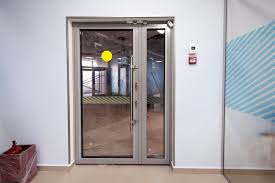 Двери Алюминиевые. Двухстворчатые двери 2 шт.Материал: алюминиевого профиля, стеклопакет механизмы и замки хорошего качества, ручки металлические.Цвет: серый. Установка и монтаж дверей.Провести следующие работы:- демонтаж дверных коробов и дверей в кол-ве 2 шт.;- шпатлевка проема- провести побелку на 2 раза; - убрать за собой строительный мусор.!!! Перед изготовлением и монтажом дверных конструкций произвести повторный обмер (замер) мест, для устранения возможных возникших несоответствий размеров, после проведения строительно-ремонтных работ. Все используемые материалы предварительно согласовать с дизайнером.Работы провести по адресу: г.Кара-Балта, ул. Кожомбердиева 131 (пер. ул. Центральная)с. Сокулук, ул. Фрунзе, 147/2 (ориентир - гипермаркет "Глобус")2 шт.КОНКУРСНАЯ ЗАЯВКАКОМУ: ЗАО «Альфа Телеком» На Приглашение № ____ от  «__»________2022 г. ОТ: ____________________________________________________________________________________                                        (наименование поставщика)Лот №1 – Работы по установки двери в ЦПО «Сокулук»;Лот №2 – Работы по установки двери в ЦПО «Кара-Балта»Срок выполнения работ - 15 рабочих дней с даты заключения Договора.  Гарантийный срок - 12 месяцев.В цену, указанную поставщиком, должны быть включены все налоги, сборы и другие платежи, взимаемые в соответствии с законодательством Кыргызской Республики, накладные затраты, транспортные и другие затраты поставщика. *Сумма НДС в графах заполняется поставщиком, только в случае если он является плательщиком НДС в Кыргызской Республике на момент подачи конкурсной заявки.Данная конкурсная заявка действительна в течение 60 (шестидесяти) календарных дней с даты вскрытия конкурсных заявок. Подавая настоящую конкурсную заявку, выражаем свое согласие заключить договор (в случае признания конкурсной заявки, выигравшей) на условиях, обозначенных в Требованиях к закупке и по форме Договора согласно приложению 3 к Приглашению. В случае принятия нашей Конкурсной заявки, мы обязуемся предоставить гарантийное обеспечение исполнения Договора на сумму ________________________________________________, для надлежащего выполнения Договора и в сроки, указанные в Конкурсной документации.Также подавая конкурсную заявку подтверждаем и гарантируем свою правоспособность, наличие регистрации в установленном законодательством порядке, а также наличие необходимых разрешительных документов на осуществление нашей деятельности. Гарантируем, что лицо, подписавшее настоящую конкурсную заявку, обладает всеми необходимыми полномочиями на ее подписание. Лот №1 – Работы по установки двери в ЦПО «Сокулук»;Лот №2 – Работы по установки двери в ЦПО «Кара-Балта»Срок выполнения работ - 15 рабочих дней с даты заключения Договора.  Гарантийный срок - 12 месяцев.В цену, указанную поставщиком, должны быть включены все налоги, сборы и другие платежи, взимаемые в соответствии с законодательством Кыргызской Республики, накладные затраты, транспортные и другие затраты поставщика. *Сумма НДС в графах заполняется поставщиком, только в случае если он является плательщиком НДС в Кыргызской Республике на момент подачи конкурсной заявки.Данная конкурсная заявка действительна в течение 60 (шестидесяти) календарных дней с даты вскрытия конкурсных заявок. Подавая настоящую конкурсную заявку, выражаем свое согласие заключить договор (в случае признания конкурсной заявки, выигравшей) на условиях, обозначенных в Требованиях к закупке и по форме Договора согласно приложению 3 к Приглашению. В случае принятия нашей Конкурсной заявки, мы обязуемся предоставить гарантийное обеспечение исполнения Договора на сумму ________________________________________________, для надлежащего выполнения Договора и в сроки, указанные в Конкурсной документации.Также подавая конкурсную заявку подтверждаем и гарантируем свою правоспособность, наличие регистрации в установленном законодательством порядке, а также наличие необходимых разрешительных документов на осуществление нашей деятельности. Гарантируем, что лицо, подписавшее настоящую конкурсную заявку, обладает всеми необходимыми полномочиями на ее подписание. Техническое заданиеТехническое заданиеТехническое задание№  п/пНаименование работПодробное описание работКол-во, тираж, объем1Демонтаж, монтаж дверей и дверных коробов.Двери Алюминиевые. Двухстворчатые двери 2 шт.Материал: алюминиевого профиля, стеклопакет механизмы и замки хорошего качества, ручки металлические.Цвет: серый. Установка и монтаж дверей.Провести следующие работы:- демонтаж дверных коробов и дверей в кол-ве 2 шт.;- шпатлевка проема- провести побелку на 2 раза; - убрать за собой строительный мусор.!!! Перед изготовлением и монтажом дверных конструкций произвести повторный обмер (замер) мест, для устранения возможных возникших несоответствий размеров, после проведения строительно-ремонтных работ. Все используемые материалы предварительно согласовать с дизайнером.Работы провести по адресу: г.Кара-Балта, ул. Кожомбердиева 131 (пер. ул. Центральная)с. Сокулук, ул. Фрунзе, 147/2 (ориентир - гипермаркет "Глобус")2 шт.№Наименование материалов/работЕд. изм.КоличествоЦена за ед. (сом)Сумма (сом)1Демонтаж сущ. ПВХ дверного блока 1,2мх2,1мм22,522Изготовление алюминиевого двустворчатого дверного блока 1,2мх2,1м - тёплая серия (однокамерный стеклопакет, профиль трёхкамерный), цвет серыйм22,523Монтаж алюминиевого двустворчатого дверного блока 1,2мх2,1м, со всеми сопутствующими расходамим22,524Установка офисной ручки (по согласованию)компл25Установка доводчика дверикомпл16Врезка замкакомпл17Восстановление дверных откосов после монтажа
 (с учетом шпатлёвки и покраски)п.м.68Доставка материалов и бригады на объекткомпл19Вывоз строительного мусорашт1Итого:Итого:Итого:Итого:Сумма НДС:Сумма НДС:Сумма НДС:Сумма НДС:ИТОГО с НДС:ИТОГО с НДС:ИТОГО с НДС:ИТОГО с НДС: